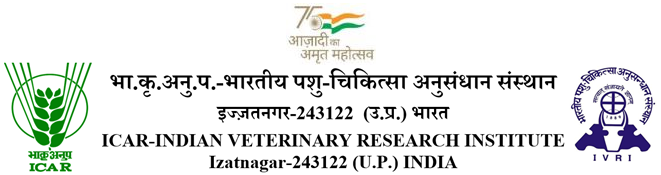 No.F.4-1/2020-Academic						Dated: 26.04.2022NOTIFICATION	In continuation to this office Notification of even number dated 15.01.2022, please find annexed the Revised Academic Calendar for 2nd Semester 2021-22 (for 1st year’s newly admitted PG Students). All the academic activities mentioned in the term calendar will be carried offline, following the COVID guidelines/ advisories issued time to time by central/ state Governments. All the PG students are advised to register themselves on AMS and peruse their academic activities as per revised term calendar and SOPs on the subjects available on institute website at www.ivri.nic.in.  Registration of the students for 2nd semester 2021-22 session will be opened from 23.05.2022 onward as per academic calendar.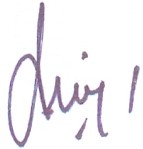 Academic CoordinatorCopy for information & necessary action to:All the Chairperson, Board of Studies (BOS)/HD, ICAR-IVRI, Izatnagar/ Mukteswar.The Joint Director, ICAR-IVRI, Mukteswar/ Hebbal, PO HA Farm, BengaluruThe Station Incharges, ICAR-IVRI Regional Stations, Palampur/ Mukteswar/ Kolkata.The Incharge, ARIS Cell, ICAR-IVRI, Izatnagar, with the request to kindly upload the PG Term Calendar on the Institute’s website.All the 1st year’s PG (PhD/MVSc) students, through their respective HDs & BOS Chairpersons, ICAR-IVRI, Izatnagar.The Controller of Examination, ICAR-IVRI, Izatnagar.The AAO (A&F), ICAR-IVRI, IzatnagarAMS Office with the request to please upload the notification on AMSThe PS to Director (Academic), ICAR-IVRI, Izatnagar.The PS to Joint Director (Academic), ICAR-IVRI, Izatnagar.The PS to Registrar, ICAR-IVRI, Izatnagar.RevisedTERM CALENDAR2nd Semester: 23rd May, 2022 to 14th September, 2022NOTE: During all the academic activities the COVID guidelines strictly be followed*Hostel fee in respect of the PG students who are coming first time to join IVRI in the 2nd Semester will be deposited on actual Hostel allotment on the arrival of students in the campus, depending on the availability and rank in the merit list.The semester will be concluded by 14.09.2022. In academic calendar, all the holidays will be counted as working days except Sundays.In case holiday falls on any above date, the schedule will be shifted to next working day.Sl.No.Events2nd Semester1.Date of Registration of  Students and Payment of Institute’s /*Hostel fee23.05.20222.Payment of Institute & *Hostel fee with late fee24.05.2022 to 26.05.20223.Last date of submission of roster forms 27.05.20224.Last date for adding/dropping a course30.05.20225.Date of submission of courses registered by the HDs02.06.20226.Quiz Examination23.06.2022 to 27.06.20227.Last date of submission of result of Quiz30.06.20228.Mid-term examination 22.07.2022 to 29.07.20229.Last Date of Submission of Result of Mid-term examination 03.08.202210.Last date of submission of result of Special Problem, Seminar & Assignment 			06.08.202211.Final examinations (Audit/Non credit courses) 08.08.2022 to 15.08.202212.Last date of submission of results(Audit/Non credit courses)17.08..202213.Semester final examination 18.08.2022 to 09.09.202214.Semester Break10.09.2022 to 14.09.202215.Declaration of Result of Semester end examination 14.09.2022